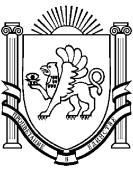 РЕСПУБЛИКА КРЫМБелогорский районКриничненский сельский совет22-я внеочередная сессия II-го созываР Е Ш Е Н И Е10 февраля 2021 года			с. Криничное				№ 89«Об утверждении Положения об утверждении уставов казачьих обществ, создаваемых (действующих) на территории муниципального образования Криничненское  сельское поселение Белогорского района  Республики Крым»В соответствии положениями Федеральных законов от 06.10.2003 № 131-ФЗ «Об общих принципах организации местного самоуправления в Российской Федерации», от 05.12.2005 № 154-ФЗ «О государственной службе российского казачества», Указа Президента Российской Федерации от 15.06.1992 № 632 «О мерах по реализации Закона Российской Федерации «О реабилитации репрессированных народов» в отношении казачества», приказа Федерального агентства по делам национальностей Российской Федерации от 06.04.2020 № 45, на основании Устава муниципального образования Криничненское сельское поселение Белогорского района  Республики Крым, Криничненский сельский совет РЕШИЛ:Утвердить Положение об утверждении уставов  казачьих обществ, создаваемых (действующих) на территории муниципального образования Криничненское сельское поселение Белогорского района  Республики Крым (приложение №1).Управлению по организационной работе и взаимодействию со средствами массовой информации обеспечить размещение данного решения на официальном сайте администрации Криничненского сельского поселения Белогорского района. Настоящее решение обнародовать путем размещения на сайте Криничненского сельского поселения (http://Криничное - адм.рф) и на информационных стендах Криничненского сельского поселения Белогорского района, Республики Крым.Контроль за исполнением настоящего решения оставляю за собой.Председатель Криничненского сельскогосовета - глава администрацииКриничненского сельского поселения					Осипчук Л.Г.Приложение №1к решению Криничненского сельского совета от 10.02.2021г  № 89ПОЛОЖЕНИЕОБ УТВЕРЖДЕНИИ УСТАВОВ КАЗАЧЬИХ ОБЩЕСТВ, СОЗДАВАЕМЫХ (ДЕЙСВУЮЩИХ) НА ТЕРРИТОРИИ МУНИЦИПАЛЬНОГО ОБРАЗОВАНИЯ КРИНИЧНЕНСКОГО СЕЛЬСКОГО ПОСЕЛЕНИЯ БЕЛОГОРСКОГО РАЙОНА РЕСПУБЛИКИ КРЫМНастоящее Положение определяет перечень основных документов, необходимых для утверждения уставов казачьих обществ, создаваемых (действующих) на территории муниципального образования Криничненское сельское поселение  Белогорский район Республики Крым, предельные сроки и общий порядок их представления и рассмотрения, общий порядок принятия решений об утверждении этих уставов.2. Уставы  казачьих обществ, создаваемых (действующих) на территории муниципального образования Криничненское сельское поселение Белогорский район Республики Крым, утверждаются Председателем Криничненского сельского совета - глава администрации Криничненского сельского поселения.3. Утверждение уставов казачьих обществ осуществляется после их согласования с атаманом Крымского окружного казачьего общества.4. Для утверждения устава действующего казачьего общества атаман этого казачьего общества в течение 5 календарных дней со дня получения согласованного устава казачьего общества направляет в адрес Председателя Криничненского сельского совета - глава администрации Криничненского сельского поселения представление об утверждении устава казачьего общества. К представлению прилагаются:а) копии документов, подтверждающих соблюдение требований к порядку созыва и проведения заседания высшего органа управления казачьего общества, установленных главами 4 и 9.1 Гражданского кодекса Российской Федерации и иными федеральными законами в сфере деятельности некоммерческих организаций, а также уставом казачьего общества;б) копия протокола заседания высшего органа управления казачьего общества, содержащего решение об утверждении устава этого казачьего общества;в) копии писем о согласовании устава казачьего общества;г) устав казачьего общества на бумажном носителе и в электронном виде.5. Для утверждения устава создаваемого казачьего общества уполномоченное лицо в течение 5 календарных дней со дня получения согласованного устава казачьего общества направляет в адрес Председателя Криничненского сельского совета - глава администрации Криничненского сельского поселения представление об утверждении устава казачьего общества. К представлению прилагаются:а) копии документов, подтверждающих соблюдение требований к порядку созыва и проведения заседания учредительного собрания (круга, сбора) казачьего общества, установленных Гражданским кодексом Российской Федерации и иными федеральными законами в сфере деятельности некоммерческих организаций;б) копия протокола учредительного собрания (круга, сбора), содержащего решение об утверждении устава казачьего общества;в) копии писем о согласовании устава казачьего общества;г) устав казачьего общества на бумажном носителе и в электронном виде.6. Указанные в пунктах 4 и 5 настоящего положения копии документов должны быть заверены подписью атамана казачьего общества либо уполномоченного лица. Документы (их копии), за исключением документов в электронном виде, содержащие более одного листа, должны быть прошиты, пронумерованы и заверены подписью атамана казачьего общества либо уполномоченного лица на обороте последнего листа на месте прошивки.7. Рассмотрение представленных для утверждения устава казачьего общества документов и принятие по ним решения производится Председателем Криничненского сельского совета - глава администрации Криничненского сельского поселения в течение 30 календарных дней со дня поступления указанных документов.8. По истечении срока, указанного в пункте 7 настоящего положения, принимается решение об утверждении либо об отказе в утверждении устава казачьего общества. О принятом решении соответствующее должностное лицо уведомляет атамана казачьего общества либо уполномоченное лицо в письменной форме.9. В случае принятия решения об отказе в утверждении устава казачьего общества в уведомлении указываются основания, послужившие причиной для принятия указанного решения.10. Утверждение устава казачьего общества оформляется распоряжением Председателя Криничненского сельского совета - глава администрации Криничненского сельского поселения. Копия распоряжения об утверждении устава казачьего общества направляется атаману казачьего общества либо уполномоченному лицу одновременно с уведомлением, указанным в пункте 8 настоящего положения.11. На титульном листе утверждаемого устава казачьего общества рекомендуется указывать:слово УСТАВ (прописными буквами) и полное наименование казачьего общества;год принятия учредительным собранием (кругом, сбором) решения об учреждении казачьего общества - для создаваемого казачьего общества, либо год принятия высшим органом управления казачьего общества решения об утверждении устава этого казачьего общества в утверждаемой редакции - для действующего казачьего общества (печатается выше границы нижнего поля страницы и выравнивается по центру);гриф утверждения, состоящий из слова УТВЕРЖДЕНО (без кавычек и прописными буквами) и реквизитов распоряжения, которым утверждается устав казачьего общества (располагается в правом верхнем углу титульного листа устава казачьего общества);гриф согласования, состоящий из слова СОГЛАСОВАНО (без кавычек и прописными буквами), наименования должности, инициалов и фамилии лица, согласовавшего устав казачьего общества, реквизитов письма о согласовании устава казачьего общества (располагается в правом верхнем углу титульного листа устава казачьего общества под грифом утверждения).Рекомендуемый образец титульного листа устава казачьего общества приведен в приложении к настоящему положению.12. Основаниями для отказа в утверждении устава действующего казачьего общества являются:а) несоблюдение требований к порядку созыва и проведения заседания высшего органа управления казачьего общества, установленных Гражданским кодексом Российской Федерации и иными федеральными законами в сфере деятельности некоммерческих организаций, а также уставом казачьего общества;б) непредставление или представление неполного комплекта документов, предусмотренных пунктом 4 настоящего положения, несоблюдение требований к их оформлению, порядку и сроку представления;в) наличие в представленных документах недостоверных или неполных сведений.13. Основаниями для отказа в утверждении устава создаваемого казачьего общества являются:а) несоблюдение требований к порядку созыва и проведения заседания учредительного собрания (круга, сбора) казачьего общества, установленных Гражданским кодексом Российской Федерации и иными федеральными законами в сфере деятельности некоммерческих организаций;б) непредставление или представление неполного комплекта документов, предусмотренных пунктом 5 настоящего положения, несоблюдение требований к их оформлению, порядку и сроку представления;в) наличия в представленных документах недостоверных или неполных сведений.14. Отказ в утверждении устава казачьего общества не является препятствием для повторного направления в адрес Председателя Криничненского сельского совета - глава администрации Криничненского сельского поселения представления об утверждении устава казачьего общества и документов, предусмотренных пунктами 4 и 5 настоящего положения, при условии устранения оснований, послуживших причиной для принятия указанного решения.Повторное представление об утверждении устава казачьего общества и документов, предусмотренных пунктами 4 и 5 настоящего положения, и принятие по этому представлению решения осуществляются в порядке, предусмотренном пунктами 6 - 13 настоящего положения.Предельное количество повторных направлений представления об утверждении устава казачьего общества и документов, предусмотренных пунктами 4 и 5 настоящего положения, не ограничено.Приложениек Положению об утвержденииуставов казачьих обществ,создаваемых (действующих) на территориимуниципального образованияКриничненское сельское поселениеБелогорского района Республики КрымРЕКОМЕНДУЕМЫЙ ОБРАЗЕЦТИТУЛЬНОГО ЛИСТА УСТАВА КАЗАЧЬЕГО ОБЩЕСТВАУТВЕРЖДЕНО							Председатель Криничненского 							сельского совета - глава администрации 							Криничненского сельского поселения											______________№___СОГЛАСОВАНО (наименование должности, ФИО)письмо от_____________ №____УСТАВ(полное наименование казачьего общества)20__ год